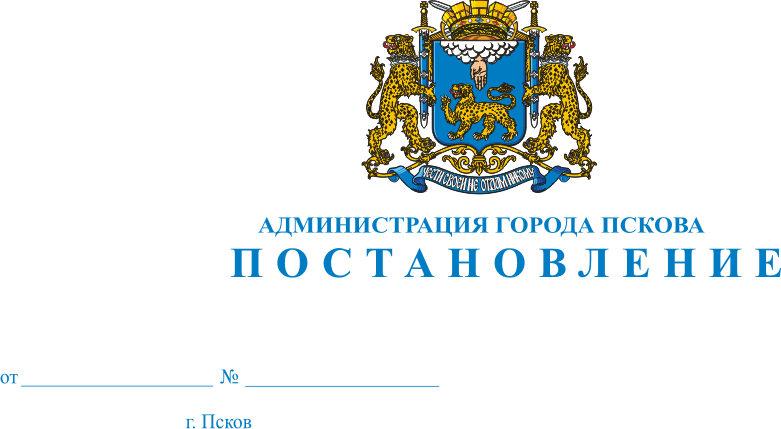 О внесении изменений в Постановление Администрации города Пскова от 17 декабря 2015 г. № 2705 «Об утверждении муниципальной программы «Развитие и содержание улично-дорожной сети города Пскова»В целях оптимизации расходов средств бюджета муниципального образования «Город Псков» на реализацию мероприятий муниципальной программы «Развитие и содержание улично-дорожной сети города Пскова», в соответствии со статьей 179 Бюджетного кодекса Российской Федерации, со ст. 16 Федерального закона от 06.10.2003 N 131-ФЗ "Об общих принципах организации местного самоуправления в Российской Федерации",  Постановлением Администрации города Пскова от 13.02.2014 N 232 "Об утверждении Порядка разработки, формирования, реализации и оценки эффективности муниципальных программ города Пскова", распоряжением Администрации города Пскова от 18.03.2014 N 143-р "Об утверждении Перечня муниципальных программ муниципального образования "Город Псков", статьей 62 Положения о бюджетном процессе в муниципальном образовании «Город Псков», утвержденного Решением Псковской городской Думы от 27.02.2013 № 432, руководствуясь статьями 32, 34 Устава муниципального образования "Город Псков", Администрация города ПсковаПОСТАНОВЛЯЕТ:1. Внести в Приложение к Постановлению Администрации города Пскова от 17 декабря 2015 г. № 2705 «Об утверждении муниципальной программы «Развитие и содержание улично-дорожной сети города Пскова» следующие изменения:1)  в разделе  I «Паспорт муниципальной программы «Развитие и содержание улично-дорожной сети города Пскова» строку «Объемы бюджетных ассигнований программы (бюджетные ассигнования по подпрограммам, ведомственным целевым программам, отдельным мероприятиям, включенным в состав программы)»  изложить в следующей редакции:«»;2) Раздел IX «Обоснование объема финансовых средств, необходимых для реализации муниципальной программы» изложить в следующей редакции:«IX. Обоснование объема финансовых средств, необходимых для реализации муниципальной программыОбъем бюджетных ассигнований на реализацию муниципальной программы – 599 429.3  тыс. рублей, в том числе:из средств бюджета города Пскова – 267 155.2 тыс. рублей;из средств бюджета Псковской области – 272 274.1 тыс. рублей;из средств федерального бюджета - 60 000.0 тыс. руб.Объемы финансирования, выделяемого на реализацию мероприятий муниципальной программы, в том числе включенных в нее подпрограмм, подлежат ежегодному уточнению.»;3) Приложение 2 к муниципальной программе «Развитие и содержание улично-дорожной сети города Пскова» изложить в следующей редакции:«Приложение 2к муниципальной программе «Развитие и содержание улично-дорожной сети города Пскова»	»;4) Внести в подпрограмму «Развитие автомобильных дорог общего пользования местного значения муниципального образования «Город Псков» муниципальной программы «Развитие и содержание улично-дорожной сети города Пскова» следующие изменения:а) в разделе I «Паспорт Подпрограммы «Развитие автомобильных дорог общего пользования местного значения муниципального образования «Город Псков» муниципальной программы «Развитие и содержание улично-дорожной сети города Пскова» строку «Объемы бюджетных ассигнований по подпрограмме» изложить в следующей редакции:«»;б) раздел VII «Ресурсное обеспечение подпрограммы» изложить в следующей редакции:«VII. Ресурсное обеспечение подпрограммыФинансирование мероприятий подпрограммы планируется осуществлять в соответствии с действующим законодательством за счет средств федерального, областного и местного бюджетов.Объем финансирования подпрограммы, тыс. руб.»;в) Приложение 1 к подпрограмме «Развитие автомобильных дорог общего пользования местного значения муниципального образования «Город Псков»  изложить в следующей редакции:« Приложение к подпрограмме «Развитие автомобильных дорог общего пользования местного значения муниципального образования «Город Псков» »;5) Внести в подпрограмму «Повышение безопасности дорожного движения в муниципальном образовании «Город Псков» муниципальной программы «Развитие и содержание улично-дорожной сети города Пскова» следующие изменения:а) в разделе I «Паспорт Подпрограммы «Повышение безопасности дорожного движения в муниципальном образовании «Город Псков»  муниципальной программы «Развитие и содержание улично-дорожной сети города Пскова» строку «Объемы бюджетных ассигнований по подпрограмме» изложить в следующей редакции:«»;б) раздел VII «Ресурсное обеспечение подпрограммы» изложить в следующей редакции:«VII. Ресурсное обеспечение подпрограммыФинансирование мероприятий подпрограммы планируется осуществлять в соответствии с действующим законодательством за счет средств областного и местного бюджетов.Объем финансирования подпрограммы, тыс. руб.»;в) Приложение 1 к подпрограмме «Повышение безопасности дорожного движения в муниципальном образовании «Город Псков»  изложить в следующей редакции:« Приложение к подпрограмме «Повышение безопасности дорожного движения в муниципальном образовании «Город Псков»  ».2. Опубликовать настоящее постановление в газете «Псковские новости» и разместить на официальном сайте муниципального образования «Город Псков» в сети Интернет.3. Настоящее постановление вступает в силу с момента его официального опубликования.4. Контроль за исполнением настоящего постановления возложить на начальника Управления городского хозяйства Администрации города Пскова А.Г. Захарова.Глава Администрации города Пскова                                                                                  И.В. КалашниковОбъемы бюджетных ассигнований программы (бюджетные ассигнования по подпрограммам, ведомственным целевым программам, отдельным мероприятиям, включенным в состав программы)Муниципальная программа "Развитие и содержание улично-дорожной сети города Пскова"Муниципальная программа "Развитие и содержание улично-дорожной сети города Пскова"Муниципальная программа "Развитие и содержание улично-дорожной сети города Пскова"Муниципальная программа "Развитие и содержание улично-дорожной сети города Пскова"Муниципальная программа "Развитие и содержание улично-дорожной сети города Пскова"Муниципальная программа "Развитие и содержание улично-дорожной сети города Пскова"Муниципальная программа "Развитие и содержание улично-дорожной сети города Пскова"Объемы бюджетных ассигнований программы (бюджетные ассигнования по подпрограммам, ведомственным целевым программам, отдельным мероприятиям, включенным в состав программы)Источники финансирования20162017201820192020ИтогоОбъемы бюджетных ассигнований программы (бюджетные ассигнования по подпрограммам, ведомственным целевым программам, отдельным мероприятиям, включенным в состав программы)местный бюджет78 097.647 264.447 264.447 264.447 264.4267 155.2Объемы бюджетных ассигнований программы (бюджетные ассигнования по подпрограммам, ведомственным целевым программам, отдельным мероприятиям, включенным в состав программы)областной бюджет272 274.10.00.00.00.0272 274.1Объемы бюджетных ассигнований программы (бюджетные ассигнования по подпрограммам, ведомственным целевым программам, отдельным мероприятиям, включенным в состав программы)федеральный бюджет60 000.00.00.00.00.060 000.0Объемы бюджетных ассигнований программы (бюджетные ассигнования по подпрограммам, ведомственным целевым программам, отдельным мероприятиям, включенным в состав программы)Всего по программе:410 371.747 264.447 264.447 264.447 264.4599 429.3Объемы бюджетных ассигнований программы (бюджетные ассигнования по подпрограммам, ведомственным целевым программам, отдельным мероприятиям, включенным в состав программы)Развитие автомобильных дорог общего пользования местного значения муниципального образования "Город Псков"Развитие автомобильных дорог общего пользования местного значения муниципального образования "Город Псков"Развитие автомобильных дорог общего пользования местного значения муниципального образования "Город Псков"Развитие автомобильных дорог общего пользования местного значения муниципального образования "Город Псков"Развитие автомобильных дорог общего пользования местного значения муниципального образования "Город Псков"Развитие автомобильных дорог общего пользования местного значения муниципального образования "Город Псков"Развитие автомобильных дорог общего пользования местного значения муниципального образования "Город Псков"Объемы бюджетных ассигнований программы (бюджетные ассигнования по подпрограммам, ведомственным целевым программам, отдельным мероприятиям, включенным в состав программы)Источники финансирования20162017201820192020ИтогоОбъемы бюджетных ассигнований программы (бюджетные ассигнования по подпрограммам, ведомственным целевым программам, отдельным мероприятиям, включенным в состав программы)местный бюджет74 560.044 739.444 739.444 739.444 739.4253 517.6Объемы бюджетных ассигнований программы (бюджетные ассигнования по подпрограммам, ведомственным целевым программам, отдельным мероприятиям, включенным в состав программы)областной бюджет259 803.10.00.00.00.0259 803.1Объемы бюджетных ассигнований программы (бюджетные ассигнования по подпрограммам, ведомственным целевым программам, отдельным мероприятиям, включенным в состав программы)федеральный бюджет60 000.00.00.00.00.060 000.0Объемы бюджетных ассигнований программы (бюджетные ассигнования по подпрограммам, ведомственным целевым программам, отдельным мероприятиям, включенным в состав программы)Всего по подпрограмме:394 363.144 739.444 739.444 739.444 739.4573 320.7Объемы бюджетных ассигнований программы (бюджетные ассигнования по подпрограммам, ведомственным целевым программам, отдельным мероприятиям, включенным в состав программы)Повышение безопасности дорожного движения в муниципальном образовании "Город Псков"Повышение безопасности дорожного движения в муниципальном образовании "Город Псков"Повышение безопасности дорожного движения в муниципальном образовании "Город Псков"Повышение безопасности дорожного движения в муниципальном образовании "Город Псков"Повышение безопасности дорожного движения в муниципальном образовании "Город Псков"Повышение безопасности дорожного движения в муниципальном образовании "Город Псков"Повышение безопасности дорожного движения в муниципальном образовании "Город Псков"Объемы бюджетных ассигнований программы (бюджетные ассигнования по подпрограммам, ведомственным целевым программам, отдельным мероприятиям, включенным в состав программы)Источники финансирования20162017201820192020ИтогоОбъемы бюджетных ассигнований программы (бюджетные ассигнования по подпрограммам, ведомственным целевым программам, отдельным мероприятиям, включенным в состав программы)местный бюджет3 537.62 525.02 525.02 525.02 525.013 637.6Объемы бюджетных ассигнований программы (бюджетные ассигнования по подпрограммам, ведомственным целевым программам, отдельным мероприятиям, включенным в состав программы)областной бюджет12 471.00.00.00.00.012 471.0Объемы бюджетных ассигнований программы (бюджетные ассигнования по подпрограммам, ведомственным целевым программам, отдельным мероприятиям, включенным в состав программы)Всего по подпрограмме:16 008.62 525.02 525.02 525.02 525.026 108.6Перечень подпрограмм, ведомственных целевых программ, отдельных мероприятий, включенных в состав муниципальной программыПеречень подпрограмм, ведомственных целевых программ, отдельных мероприятий, включенных в состав муниципальной программыПеречень подпрограмм, ведомственных целевых программ, отдельных мероприятий, включенных в состав муниципальной программыПеречень подпрограмм, ведомственных целевых программ, отдельных мероприятий, включенных в состав муниципальной программыПеречень подпрограмм, ведомственных целевых программ, отдельных мероприятий, включенных в состав муниципальной программыПеречень подпрограмм, ведомственных целевых программ, отдельных мероприятий, включенных в состав муниципальной программыПеречень подпрограмм, ведомственных целевых программ, отдельных мероприятий, включенных в состав муниципальной программыПеречень подпрограмм, ведомственных целевых программ, отдельных мероприятий, включенных в состав муниципальной программыПеречень подпрограмм, ведомственных целевых программ, отдельных мероприятий, включенных в состав муниципальной программыПеречень подпрограмм, ведомственных целевых программ, отдельных мероприятий, включенных в состав муниципальной программыПеречень подпрограмм, ведомственных целевых программ, отдельных мероприятий, включенных в состав муниципальной программыПеречень подпрограмм, ведомственных целевых программ, отдельных мероприятий, включенных в состав муниципальной программы№ п/пНаименование подпрограмм, ведомственных целевых программ, отдельных мероприятийОтветственный исполнитель (соисполнитель или участник подпрограммы)Срок реализацииОбъем финансирования по годам (тыс. руб.)Объем финансирования по годам (тыс. руб.)Объем финансирования по годам (тыс. руб.)Объем финансирования по годам (тыс. руб.)Объем финансирования по годам (тыс. руб.)Объем финансирования по годам (тыс. руб.)Ожидаемый результат (краткое описание)Последствия нереализации подпрограммы, ведомственной целевой программы, отдельного мероприятия№ п/пНаименование подпрограмм, ведомственных целевых программ, отдельных мероприятийОтветственный исполнитель (соисполнитель или участник подпрограммы)Срок реализацииВСЕГО:20162017201820192020Ожидаемый результат (краткое описание)Последствия нереализации подпрограммы, ведомственной целевой программы, отдельного мероприятияПодпрограммыПодпрограммыПодпрограммыПодпрограммыПодпрограммыПодпрограммыПодпрограммыПодпрограммыПодпрограммыПодпрограммыПодпрограммы1Развитие автомобильных дорог общего пользования местного значения муниципального образования "Город Псков"Управление городского хозяйства Администрации города Пскова01.01.2016 - 31.12.2020573 320.7394 363.144 739.444 739.444 739.444 739.4Увеличение доли протяженности автомобильных дорог общего пользования, искусственных сооружений на них, дворовых территорий и проездов к ним, удовлетворяющих нормативным требованиям. Состояние 80% дорог не соответствует требованиям к эксплуатационному состоянию, допустимому по условиям обеспечения безопасности дорожного движения2Повышение безопасности дорожного движения в муниципальном образовании "Город Псков"Управление городского хозяйства Администрации города Пскова01.01.2016 - 31.12.202026 108.616 008.62 525.02 525.02 525.02 525.0Отсутствие детской смертности от ДТП; Сокращение смертности от ДТП к 2020 году на 25% по сравнению с 2015 годом; Сокращение социального риска к 2020 году на 25% по сравнению с 2015 годом; Сокращение транспортного риска к 2020 году на 25% по сравнению с 2015 годомУровень аварийности останется высоким, безопасность участников движения в должной мере не обеспечивается. Большое число происшествий с участием несовершеннолетнихВсего:599 429.3410 371.747 264.447 264.447 264.447 264.4Объемы бюджетных ассигнований по подпрограммеРазвитие автомобильных дорог общего пользования местного значения муниципального образования «Город Псков»Развитие автомобильных дорог общего пользования местного значения муниципального образования «Город Псков»Развитие автомобильных дорог общего пользования местного значения муниципального образования «Город Псков»Развитие автомобильных дорог общего пользования местного значения муниципального образования «Город Псков»Развитие автомобильных дорог общего пользования местного значения муниципального образования «Город Псков»Развитие автомобильных дорог общего пользования местного значения муниципального образования «Город Псков»Развитие автомобильных дорог общего пользования местного значения муниципального образования «Город Псков»Объемы бюджетных ассигнований по подпрограммеИсточники финансирования20162017201820192020ИтогоОбъемы бюджетных ассигнований по подпрограммеместный бюджет74 560.044 739.444 739.444 739.444 739.4253 517.6Объемы бюджетных ассигнований по подпрограммеобластной бюджет259 803.10.00.00.00.0259 803.1Объемы бюджетных ассигнований по подпрограммефедеральный бюджет60 000.00.00.00.00.060 000.0Объемы бюджетных ассигнований по подпрограммеВсего по подпрограмме:394 363.144 739.444 739.444 739.444 739.4573 320.7Источники финансированияИтогоИтогоИтогоИтогоИтогоИтогоИсточники финансирования20162017201820192020Итогоместный бюджет74 560.044 739.444 739.444 739.444 739.4253 517.6областной бюджет259 803.10.00.00.00.0259 803.1федеральный бюджет60 000.00.00.00.00.060 000.0Всего по подпрограмме:394 363.144 739.444 739.444 739.444 739.4573 320.7Перечень основных мероприятий подпрограммы "Развитие автомобильных дорог общего пользования местного
значения муниципального образования "Город Псков"Перечень основных мероприятий подпрограммы "Развитие автомобильных дорог общего пользования местного
значения муниципального образования "Город Псков"Перечень основных мероприятий подпрограммы "Развитие автомобильных дорог общего пользования местного
значения муниципального образования "Город Псков"Перечень основных мероприятий подпрограммы "Развитие автомобильных дорог общего пользования местного
значения муниципального образования "Город Псков"Перечень основных мероприятий подпрограммы "Развитие автомобильных дорог общего пользования местного
значения муниципального образования "Город Псков"Перечень основных мероприятий подпрограммы "Развитие автомобильных дорог общего пользования местного
значения муниципального образования "Город Псков"Перечень основных мероприятий подпрограммы "Развитие автомобильных дорог общего пользования местного
значения муниципального образования "Город Псков"Перечень основных мероприятий подпрограммы "Развитие автомобильных дорог общего пользования местного
значения муниципального образования "Город Псков"Перечень основных мероприятий подпрограммы "Развитие автомобильных дорог общего пользования местного
значения муниципального образования "Город Псков"Перечень основных мероприятий подпрограммы "Развитие автомобильных дорог общего пользования местного
значения муниципального образования "Город Псков"Перечень основных мероприятий подпрограммы "Развитие автомобильных дорог общего пользования местного
значения муниципального образования "Город Псков"Перечень основных мероприятий подпрограммы "Развитие автомобильных дорог общего пользования местного
значения муниципального образования "Город Псков"№ п/пНаименование основного мероприятияИсполнитель мероприятияСрок реализацииОбъем финансирования по годам (тыс. руб.)Объем финансирования по годам (тыс. руб.)Объем финансирования по годам (тыс. руб.)Объем финансирования по годам (тыс. руб.)Объем финансирования по годам (тыс. руб.)Объем финансирования по годам (тыс. руб.)Объем финансирования по годам (тыс. руб.)Ожидаемый непосредственный результат (краткое описание)№ п/пНаименование основного мероприятияИсполнитель мероприятияСрок реализацииИсточникиВСЕГО:20162017201820192020Ожидаемый непосредственный результат (краткое описание)Цель 1: Улучшение эксплуатационного состояния дорог общего пользования и ремонт дворовых территорий многоквартирных домов, проездов к дворовым территориям многоквартирных домов в границах МО "Город Псков"Цель 1: Улучшение эксплуатационного состояния дорог общего пользования и ремонт дворовых территорий многоквартирных домов, проездов к дворовым территориям многоквартирных домов в границах МО "Город Псков"Цель 1: Улучшение эксплуатационного состояния дорог общего пользования и ремонт дворовых территорий многоквартирных домов, проездов к дворовым территориям многоквартирных домов в границах МО "Город Псков"Цель 1: Улучшение эксплуатационного состояния дорог общего пользования и ремонт дворовых территорий многоквартирных домов, проездов к дворовым территориям многоквартирных домов в границах МО "Город Псков"Цель 1: Улучшение эксплуатационного состояния дорог общего пользования и ремонт дворовых территорий многоквартирных домов, проездов к дворовым территориям многоквартирных домов в границах МО "Город Псков"Цель 1: Улучшение эксплуатационного состояния дорог общего пользования и ремонт дворовых территорий многоквартирных домов, проездов к дворовым территориям многоквартирных домов в границах МО "Город Псков"Цель 1: Улучшение эксплуатационного состояния дорог общего пользования и ремонт дворовых территорий многоквартирных домов, проездов к дворовым территориям многоквартирных домов в границах МО "Город Псков"Цель 1: Улучшение эксплуатационного состояния дорог общего пользования и ремонт дворовых территорий многоквартирных домов, проездов к дворовым территориям многоквартирных домов в границах МО "Город Псков"Цель 1: Улучшение эксплуатационного состояния дорог общего пользования и ремонт дворовых территорий многоквартирных домов, проездов к дворовым территориям многоквартирных домов в границах МО "Город Псков"Цель 1: Улучшение эксплуатационного состояния дорог общего пользования и ремонт дворовых территорий многоквартирных домов, проездов к дворовым территориям многоквартирных домов в границах МО "Город Псков"Цель 1: Улучшение эксплуатационного состояния дорог общего пользования и ремонт дворовых территорий многоквартирных домов, проездов к дворовым территориям многоквартирных домов в границах МО "Город Псков"Задача1: Содержание автомобильных дорог общего пользования местного значения, инженерных и искусственных сооружений на них в границах МО "Город Псков"Задача1: Содержание автомобильных дорог общего пользования местного значения, инженерных и искусственных сооружений на них в границах МО "Город Псков"Задача1: Содержание автомобильных дорог общего пользования местного значения, инженерных и искусственных сооружений на них в границах МО "Город Псков"Задача1: Содержание автомобильных дорог общего пользования местного значения, инженерных и искусственных сооружений на них в границах МО "Город Псков"Задача1: Содержание автомобильных дорог общего пользования местного значения, инженерных и искусственных сооружений на них в границах МО "Город Псков"Задача1: Содержание автомобильных дорог общего пользования местного значения, инженерных и искусственных сооружений на них в границах МО "Город Псков"Задача1: Содержание автомобильных дорог общего пользования местного значения, инженерных и искусственных сооружений на них в границах МО "Город Псков"Задача1: Содержание автомобильных дорог общего пользования местного значения, инженерных и искусственных сооружений на них в границах МО "Город Псков"Задача1: Содержание автомобильных дорог общего пользования местного значения, инженерных и искусственных сооружений на них в границах МО "Город Псков"Задача1: Содержание автомобильных дорог общего пользования местного значения, инженерных и искусственных сооружений на них в границах МО "Город Псков"Задача1: Содержание автомобильных дорог общего пользования местного значения, инженерных и искусственных сооружений на них в границах МО "Город Псков"1 Содержание автомобильных дорог общего пользования местного значения, инженерных и искусственных сооружений на них в границах МО "Город Псков"УГХ АГП01.01.2016 - 31.12.2020Всего370 063.6230 063.635 000.035 000.035 000.035 000.0Увеличение доли автомобильных дорог общего пользования местного значения, соответствующих нормативным требованиям к транспортно-эксплуатационным показателям Содержание автомобильных дорог общего пользования местного значения, инженерных и искусственных сооружений на них в границах МО "Город Псков"средства местного бюджета171 106.231 106.235 000.035 000.035 000.035 000.0Увеличение доли автомобильных дорог общего пользования местного значения, соответствующих нормативным требованиям к транспортно-эксплуатационным показателям Содержание автомобильных дорог общего пользования местного значения, инженерных и искусственных сооружений на них в границах МО "Город Псков"средства областного бюджета198 957.4198 957.4Увеличение доли автомобильных дорог общего пользования местного значения, соответствующих нормативным требованиям к транспортно-эксплуатационным показателям2Ведение реестра искусственных дорожных сооруженийУГХ АГП01.01.2016 - 31.12.2020не требует финансированияСоздание полноценного реестра искусственных сооруженийЗадача 2: Капитальный ремонт, строительство и реконструкция автомобильных дорог общего пользования местного значения, инженерных и искусственных сооружений на них, ремонт дворовых территорий и проездов к дворовым территориям в границах МО "Город Псков"Задача 2: Капитальный ремонт, строительство и реконструкция автомобильных дорог общего пользования местного значения, инженерных и искусственных сооружений на них, ремонт дворовых территорий и проездов к дворовым территориям в границах МО "Город Псков"Задача 2: Капитальный ремонт, строительство и реконструкция автомобильных дорог общего пользования местного значения, инженерных и искусственных сооружений на них, ремонт дворовых территорий и проездов к дворовым территориям в границах МО "Город Псков"Задача 2: Капитальный ремонт, строительство и реконструкция автомобильных дорог общего пользования местного значения, инженерных и искусственных сооружений на них, ремонт дворовых территорий и проездов к дворовым территориям в границах МО "Город Псков"Задача 2: Капитальный ремонт, строительство и реконструкция автомобильных дорог общего пользования местного значения, инженерных и искусственных сооружений на них, ремонт дворовых территорий и проездов к дворовым территориям в границах МО "Город Псков"Задача 2: Капитальный ремонт, строительство и реконструкция автомобильных дорог общего пользования местного значения, инженерных и искусственных сооружений на них, ремонт дворовых территорий и проездов к дворовым территориям в границах МО "Город Псков"Задача 2: Капитальный ремонт, строительство и реконструкция автомобильных дорог общего пользования местного значения, инженерных и искусственных сооружений на них, ремонт дворовых территорий и проездов к дворовым территориям в границах МО "Город Псков"Задача 2: Капитальный ремонт, строительство и реконструкция автомобильных дорог общего пользования местного значения, инженерных и искусственных сооружений на них, ремонт дворовых территорий и проездов к дворовым территориям в границах МО "Город Псков"Задача 2: Капитальный ремонт, строительство и реконструкция автомобильных дорог общего пользования местного значения, инженерных и искусственных сооружений на них, ремонт дворовых территорий и проездов к дворовым территориям в границах МО "Город Псков"Задача 2: Капитальный ремонт, строительство и реконструкция автомобильных дорог общего пользования местного значения, инженерных и искусственных сооружений на них, ремонт дворовых территорий и проездов к дворовым территориям в границах МО "Город Псков"Задача 2: Капитальный ремонт, строительство и реконструкция автомобильных дорог общего пользования местного значения, инженерных и искусственных сооружений на них, ремонт дворовых территорий и проездов к дворовым территориям в границах МО "Город Псков"1Капитальный ремонт  дорог общего пользования местного значения, инженерных и искусственных сооружений на них в границах МО "Город Псков"УГХ АГП01.01.2016 - 31.12.2020Всего90 576.786 576.71 000.01 000.01 000.01 000.0Увеличение протяженности автомобильных дорог общего пользования местного значения и искусственных сооружений на них, вводимых в эксплуатацию после реконструкции или капитального ремонтаКапитальный ремонт  дорог общего пользования местного значения, инженерных и искусственных сооружений на них в границах МО "Город Псков"средства местного бюджета8 685.44 685.41 000.01 000.01 000.01 000.0Увеличение протяженности автомобильных дорог общего пользования местного значения и искусственных сооружений на них, вводимых в эксплуатацию после реконструкции или капитального ремонтаКапитальный ремонт  дорог общего пользования местного значения, инженерных и искусственных сооружений на них в границах МО "Город Псков"средства областного бюджета21 891.321 891.3Увеличение протяженности автомобильных дорог общего пользования местного значения и искусственных сооружений на них, вводимых в эксплуатацию после реконструкции или капитального ремонтаКапитальный ремонт  дорог общего пользования местного значения, инженерных и искусственных сооружений на них в границах МО "Город Псков"средства федерального бюджета60 000.060 000.0Увеличение протяженности автомобильных дорог общего пользования местного значения и искусственных сооружений на них, вводимых в эксплуатацию после реконструкции или капитального ремонта2Строительство и реконструкция дорог общего пользования местного значения, инженерных и искусственных сооружений на них в границах МО "Город Псков" УГХ АГП01.01.2016 - 31.12.2020Всего31 023.127 023.11 000.01 000.01 000.01 000.0Увеличение протяженности автомобильных дорог введенных в эксплуатацию после реконструкции и строительстваСтроительство и реконструкция дорог общего пользования местного значения, инженерных и искусственных сооружений на них в границах МО "Город Псков" 01.01.2016 - 31.12.2020средства местного бюджета7 833.83 833.81 000.01 000.01 000.01 000.0Увеличение протяженности автомобильных дорог введенных в эксплуатацию после реконструкции и строительстваСтроительство и реконструкция дорог общего пользования местного значения, инженерных и искусственных сооружений на них в границах МО "Город Псков" 01.01.2016 - 31.12.2020средства областного бюджета23 189.323 189.3Увеличение протяженности автомобильных дорог введенных в эксплуатацию после реконструкции и строительства3Капитальный ремонт, ремонт дворовых территорий и проездов к ним в границах МО "Город Псков"УГХ АГП01.01.2016 - 31.12.2020Всего81 657.350 699.77 739.47 739.47 739.47 739.4Увеличение площади поверхности дворовых территорий и проездов к ним, вводимых в эксплуатацию после капитального ремонта и ремонта3Капитальный ремонт, ремонт дворовых территорий и проездов к ним в границах МО "Город Псков"средства местного бюджета65 892.234 934.67 739.47 739.47 739.47 739.4Увеличение площади поверхности дворовых территорий и проездов к ним, вводимых в эксплуатацию после капитального ремонта и ремонта3Капитальный ремонт, ремонт дворовых территорий и проездов к ним в границах МО "Город Псков"средства областного бюджета15 765.115 765.1Увеличение площади поверхности дворовых территорий и проездов к ним, вводимых в эксплуатацию после капитального ремонта и ремонтаВсего по подпрограмме:573 320.7394 363.144 739.444 739.444 739.444 739.4средства местного бюджета253 517.674 560.044 739.444 739.444 739.444 739.4средства областного бюджета259 803.1259 803.1средства федерального бюджета60 000.060 000.0Объемы бюджетных ассигнований по подпрограммеПовышение безопасности дорожного движения в муниципальном образовании «Город Псков»Повышение безопасности дорожного движения в муниципальном образовании «Город Псков»Повышение безопасности дорожного движения в муниципальном образовании «Город Псков»Повышение безопасности дорожного движения в муниципальном образовании «Город Псков»Повышение безопасности дорожного движения в муниципальном образовании «Город Псков»Повышение безопасности дорожного движения в муниципальном образовании «Город Псков»Повышение безопасности дорожного движения в муниципальном образовании «Город Псков»Объемы бюджетных ассигнований по подпрограммеИсточники финансирования20162017201820192020ИтогоОбъемы бюджетных ассигнований по подпрограммеместный бюджет3 537.62 525.02 525.02 525.02 525.013 637.6Объемы бюджетных ассигнований по подпрограммеобластной бюджет12 471.00.00.00.00.012 471.0Объемы бюджетных ассигнований по подпрограммеВсего по подпрограмме:16 008.62 525.02 525.02 525.02 525.026 108.6Источники финансированияИтогоИтогоИтогоИтогоИтогоИтогоИсточники финансирования20162017201820192020Итогоместный бюджет3 537.62 525.02 525.02 525.02 525.013 637.6областной бюджет12 471.00.00.00.00.012 471.0Всего по подпрограмме:16 008.62 525.02 525.02 525.02 525.026 108.6Перечень основных мероприятий подпрограммы «Повышение безопасности дорожного движения в муниципальном образовании «Город Псков»Перечень основных мероприятий подпрограммы «Повышение безопасности дорожного движения в муниципальном образовании «Город Псков»Перечень основных мероприятий подпрограммы «Повышение безопасности дорожного движения в муниципальном образовании «Город Псков»Перечень основных мероприятий подпрограммы «Повышение безопасности дорожного движения в муниципальном образовании «Город Псков»Перечень основных мероприятий подпрограммы «Повышение безопасности дорожного движения в муниципальном образовании «Город Псков»Перечень основных мероприятий подпрограммы «Повышение безопасности дорожного движения в муниципальном образовании «Город Псков»Перечень основных мероприятий подпрограммы «Повышение безопасности дорожного движения в муниципальном образовании «Город Псков»Перечень основных мероприятий подпрограммы «Повышение безопасности дорожного движения в муниципальном образовании «Город Псков»Перечень основных мероприятий подпрограммы «Повышение безопасности дорожного движения в муниципальном образовании «Город Псков»Перечень основных мероприятий подпрограммы «Повышение безопасности дорожного движения в муниципальном образовании «Город Псков»Перечень основных мероприятий подпрограммы «Повышение безопасности дорожного движения в муниципальном образовании «Город Псков»Перечень основных мероприятий подпрограммы «Повышение безопасности дорожного движения в муниципальном образовании «Город Псков»№ п/пНаименование основного мероприятияИсполнитель мероприятияСрок реализацииОбъем финансирования по годам (тыс. руб.)Объем финансирования по годам (тыс. руб.)Объем финансирования по годам (тыс. руб.)Объем финансирования по годам (тыс. руб.)Объем финансирования по годам (тыс. руб.)Объем финансирования по годам (тыс. руб.)Объем финансирования по годам (тыс. руб.)Ожидаемый непосредственный результат (краткое описание)№ п/пНаименование основного мероприятияИсполнитель мероприятияСрок реализацииИсточникиВСЕГО:20162017201820192020Ожидаемый непосредственный результат (краткое описание)Цель 1:Повышение защищенности граждан на дорогах, снижение уровня травматизма и ДТП.Цель 1:Повышение защищенности граждан на дорогах, снижение уровня травматизма и ДТП.Цель 1:Повышение защищенности граждан на дорогах, снижение уровня травматизма и ДТП.Цель 1:Повышение защищенности граждан на дорогах, снижение уровня травматизма и ДТП.Цель 1:Повышение защищенности граждан на дорогах, снижение уровня травматизма и ДТП.Цель 1:Повышение защищенности граждан на дорогах, снижение уровня травматизма и ДТП.Цель 1:Повышение защищенности граждан на дорогах, снижение уровня травматизма и ДТП.Цель 1:Повышение защищенности граждан на дорогах, снижение уровня травматизма и ДТП.Цель 1:Повышение защищенности граждан на дорогах, снижение уровня травматизма и ДТП.Цель 1:Повышение защищенности граждан на дорогах, снижение уровня травматизма и ДТП.Цель 1:Повышение защищенности граждан на дорогах, снижение уровня травматизма и ДТП.Задача 1: Совершенствование организации дорожного движенияЗадача 1: Совершенствование организации дорожного движенияЗадача 1: Совершенствование организации дорожного движенияЗадача 1: Совершенствование организации дорожного движенияЗадача 1: Совершенствование организации дорожного движенияЗадача 1: Совершенствование организации дорожного движенияЗадача 1: Совершенствование организации дорожного движенияЗадача 1: Совершенствование организации дорожного движенияЗадача 1: Совершенствование организации дорожного движенияЗадача 1: Совершенствование организации дорожного движенияЗадача 1: Совершенствование организации дорожного движения1Реализация мер, направленных на повышение безопасности дорожного движенияУГХ АГП01.01.2016 - 31.12.2020Всего23 522.015 422.02 025.02 025.02 025.02 025.0Сокращение количества ДТПРеализация мер, направленных на повышение безопасности дорожного движенияУГХ АГП01.01.2016 - 31.12.2020местный бюджет11 051.02 951.02 025.02 025.02 025.02 025.0Сокращение количества ДТПРеализация мер, направленных на повышение безопасности дорожного движенияУГХ АГП01.01.2016 - 31.12.2020областной бюджет12 471.012 471.0Сокращение количества ДТП2Строительство и техническое перевооружение светофорных объектовУГХ АГП01.01.2016 - 31.12.2020Всего2 586.6586.6500.0500.0500.0500.0Улучшение организации дорожного движенияСтроительство и техническое перевооружение светофорных объектовУГХ АГП01.01.2016 - 31.12.2020местный бюджет2 586.6586.6500.0500.0500.0500.0Улучшение организации дорожного движенияЗадача 2: Повышение правосознания и ответственности участников дорожного движенияЗадача 2: Повышение правосознания и ответственности участников дорожного движенияЗадача 2: Повышение правосознания и ответственности участников дорожного движенияЗадача 2: Повышение правосознания и ответственности участников дорожного движенияЗадача 2: Повышение правосознания и ответственности участников дорожного движенияЗадача 2: Повышение правосознания и ответственности участников дорожного движенияЗадача 2: Повышение правосознания и ответственности участников дорожного движенияЗадача 2: Повышение правосознания и ответственности участников дорожного движенияЗадача 2: Повышение правосознания и ответственности участников дорожного движенияЗадача 2: Повышение правосознания и ответственности участников дорожного движенияЗадача 2: Повышение правосознания и ответственности участников дорожного движения1Обеспечение регулярного проведения заседаний городской комиссии по обеспечению безопасности дорожного движения и контроль за выполнением решений комиссииУГХ АГП, ОГИБДД УМВД России по городу Пскову01.01.2016 - 31.12.2020Не требует финансированияВыявление и ликвидация аварийно-опасных участков на дорогах МО "Город Псков"2Проведение регулярных месячников безопасности движения с освещением в средствах массовой информации "Пешеход", "Автобус", "Внимание - дети", "Гололед", "Трактор", "Автомобиль"УГХ АГП, ОГИБДД УМВД России по городу Пскову01.01.2016 - 31.12.2020Не требует финансированияПривлечение внимания к проблемам, связанным с определенными участниками дорожного движенияВсего по подпрограмме:26 108.616 008.62 525.02 525.02 525.02 525.0местный бюджет13 637.63 537.62 525.02 525.02 525.02 525.0областной бюджет12 471.012 471.0